                                                           Утверждена постановлением                                                            Администрации Тимского района                                                            Курской области от 12.11.2014 г. №754                                                                       (в редакции постановлений Администрации                                                                       Тимского района Курской области                                                                        от 30.03. 2015г. № 224, от 16.04.2015 г. №266,                                                                        от 05.06. 2015г. № 320, от 27.11.2015 г. № 580,                                                                                                          от 09.02.2016г. №58, от 19.04.2016г. №197,                                                                    от 29.12.2016г. №604, от 25.01.2017г. №25) Муниципальная программа Тимского района Курской области «Развитие экономики  Тимского района Курской области»  Руководитель структурного подразделения:Первый заместитель Главы Администрации района по аграрной политике, строительству, архитектуре, ЖКХ, охране окружающей среды                С. П. ПолянскаяПаспортмуниципальной программы Тимского района Курской области «Развитие экономики Тимского района Курской области»РАЗДЕЛ 1. Общая характеристика сферы реализациимуниципальной программы, в том числе формулировки  основных проблем в указанной сфере и прогноз ее развитияЭкономика Тимского района  в 2010-2012 годах, как и экономика всей России, прошла стадию посткризисного восстановления и вступила в новый этап развития.В 2012 году экономическое развитие района  несколько замедлилось, как по региону, так и в целом по России.Замедление связано с некоторым понижением инвестиционной активности субъектов предпринимательской деятельности, снижением потребительского спроса, на фоне усиления негативных тенденций в мировой экономике.Объем промышленного производства Тимского района Курской области за 2010-2012 годы  увеличился в 1,5 раза. Сельское хозяйство исторически является одной из основных отраслей экономики,как области, так и района.Привлечение инвестиций в агропромышленный комплекс, повышение эффективности управления способствовали росту сельскохозяйственного производства за последние3 года (2011-2013 гг.) в 1,27 раза. Одним из основных индикаторов развития района является объем инвестиций. В 2013 годуэтот показатель характеризуется положительной динамикой, индекс физического объема инвестиций составил 137,3%.Потребительский рынок остается одним из наиболее устойчивых к экономическим рискам секторов. За 2011 – 2013 годы оборот розничной торговли возрос в 1,2 раза; объем платных услуг населению – в 1,2 раза.Позитивные процессы экономического развития способствовали росту благосостояния тимчан, улучшению ситуации на рынке труда. Среднемесячная начисленная заработная плата в экономике района в 2013 году составила 15,7 тыс. рублей и выросла на 14,7 %. За 2011-2013 годы среднемесячная заработная плата выросла в 1,4 раза. Отдельные показатели социально-экономического развитияТимского района в 2011-2013 годахПозитивным изменениям в экономике района способствовали реализуемые Администрацией Тимского района меры, направленные на стимулирование экономической активности и экономического роста, а также на улучшение предпринимательского климата, поддержку инновационного развития, повышение качества государственного и муниципального управления.В Тимском районе реализуется: Программа социально-экономического развития Тимского района Курской области на 2012-2015 годы (далее – Программа на 2012-2015 годы).Многие показатели, предусмотренные указанной Программой выполняются.Ввод общей площади жилых домов в 2013 году составил 4052 кв. м. За 2013 год построено газовых сетей 18,9 км.Розничный товарооборот за 2013 год увеличился на 6,5 %.Рост среднемесячной номинальной начисленной заработной платы составил в 2013 году 14,7 %.Уровень регистрируемой безработицы в  2013 году составил 1.7 %. Предпринимательский климатОсновой дальнейшего социально-экономического развития Тимского района является стабильный рост инвестиций в основной капитал. Без реализации инвестиционных проектов, направленных на создание новых инновационных производств, внедрение передовых технологий, невозможно обеспечить выпуск конкурентоспособной продукции, создание новых рабочих мест, повышение заработной платы работников, а также стабильные налоговые поступления от деятельности предприятий и организаций.В 2011 году  была принята районная целевая программа «Создание благоприятных условий для привлечения инвестиций в экономику Тимского района на 2012-2015 годы», основной целью которой является формирование благоприятного инвестиционного климата и создание условий для привлечения инвестиций, дальнейшего роста экономики Тимского района. Важнейшим в процессе повышения инвестиционной активности в районе является решение вопросов, связанных с развитием конкуренции. В Тимском районе созданы все условия для увеличения количества участников размещения заказов, ведется активная работа по предотвращению злоупотреблений в сфере размещения заказов, что содействует развитию добросовестной конкуренции.Созданы комиссии в каждом бюджетном учреждении и муниципальном образовании осуществляющие  функций по размещению заказов путем проведения торгов в форме конкурса, аукциона, в том числе аукциона в электронной форме и запроса котировок.Для предотвращения коррупционных проявлений и других злоупотреблений в сфере размещения заказов, противодействию неэффективного использования бюджетных средств при размещении заказов на уровне района определен орган местного самоуправления, уполномоченный на осуществление контроля в сфере размещения заказов на поставки товаров, выполнение работ, оказание услуг для нужд заказчиков Тимского района. Функции по контролю возложены на консультанта по контролю в сфере закупок и внутреннему муниципальному финансовому контролю.Формирование благоприятных условий для устойчивого функционирования и развития малого и среднего предпринимательства на территории Тимского района, популяризация предпринимательской деятельности являются одними из приоритетных задач социально-экономического развития Тимского района на период до 2021 года.Малое и среднее предпринимательство Тимского района является одним из динамично развивающихся секторов в составе хозяйственного районного комплекса. В настоящее время в районе осуществляется реализация подпрограммы «Развитие малого и среднего предпринимательства в Тимском районе Курской области на 2014-2020 годы» муниципальной программы Тимского района Курской, утвержденной постановлением Администрации Тимского района Курской области от13.12.2013 г. №995.Указанной программой предусмотрен комплекс мероприятий направленных на поддержку субъектов малого и среднего предпринимательства, среди которых информационная, консультационная и финансовая. Финансовая поддержка направлена на предоставление субсидии на возмещение затрат связанных с государственной регистрацией предпринимательской деятельности. Организована работа Совета по поддержке малого предпринимательства.В районе реализовывалось 11районных целевых программ – по развитию образования; культуры; социальной поддержке граждан; обеспечению реализации муниципальной политики; обеспечению общественного порядка и противодействие преступности на территории Тимского района и другие. Программой Правительства Российской Федерации по повышению эффективности бюджетных расходов на период до 2012 года обозначена задача перехода на программный бюджет с использованием инструмента государственных программ Российской Федерации. Новая редакция Бюджетного кодекса Российской Федерации (в редакции Федерального закона от 7 мая 2013 года № 104-ФЗ) фиксирует переход на муниципальные программы и устанавливает их правовой статус. Правовыми актами Администрации Тимского района  утверждены порядок принятия решений о разработке муниципальных программ Тимского района Курской области, их формирования, реализации и проведения оценки эффективности реализации, а также соответствующие методические указания.В настоящее время проводится работа по разработке и утверждению проектов муниципальных программ Тимского района Курской области в соответствии с утвержденным перечнем.В целом, преобразования, проводимые в последние годы в районе, позволили обеспечить устойчивое социально-экономическое развитие Тимского района  после выхода из экономического кризиса 2008-2009 годов, эффективно осуществлять административную реформу, обеспечить поддержку малого и среднего предпринимательства, и привлекать инвестиции в экономику района.Основные проблемы в сфере реализации ПрограммыНесмотря на принимаемые усилия в сфере реализации экономической и инновационной политики в Тимском районе, надо отметить, что темпы модернизации инновационных преобразований в районе не достигают необходимого уровня. Одной из главных причин подобной ситуации является низкий уровень инвестиций в инновации, которые позволили бы обеспечивать непрерывное обновление технической и технологической базы производства, снижать себестоимость, выпускать новую конкурентоспособную продукцию, осваивать новые рынки товаров и услуг. Нерешенным остается ряд серьезных проблем, снижающих результативность деятельности органов власти района и хозяйствующих субъектов в плане инновационного развития экономики района. В первую очередь это:высокие риски ведения предпринимательской деятельности;незаинтересованность кредитных организаций в финансировании рискового инновационного бизнеса;отсутствие для предприятий стимулов к повышению производительности труда.Основными сдерживающими факторами в развитии малого и среднего бизнеса являются:- нехватка оборотных средств на развитие бизнеса и ограниченный доступ к кредитным ресурсам из-за жестких требований банков и высокой стоимости кредита;- слабая ресурсная база (техническая, производственная, финансовая);- недостаточно развитая инфраструктура поддержки малого и среднего предпринимательства на муниципальном уровне.Осуществление мероприятий, направленных на реализацию указанных проблем, обуславливает необходимость концентрации и координации финансовых, имущественных и организационных ресурсов, взаимодействия органов власти всех уровней, организаций инфраструктуры поддержки предпринимательства.Прогноз развития сферы реализации муниципальной программыВ прогнозируемом периоде не произойдет значительных изменений в демографической ситуации района. По-прежнему сохранится превышение смертности над рождаемостью, и, как следствие, снижение численности населения, однако прогнозируется замедление темпов снижения  и сохранение их  на  уровне  99,6 % .Главной целью развития промышленности Тимского района в 2015 -2021 годах является достижение устойчивых темпов роста объемов  
и повышения эффективности их использования.В 2015-2021 годах оборот розничной торговли прогнозируется с ростом в 1,9 раза, объем платных услуг, оказываемых населению области, - в 1,9 раза.Прогнозными расчетами на период до 2021 года индекс физического объема инвестиций будет колебаться от 100 % до 112 %. Рост объемов производства в экономике района и средней заработной платы обусловят рост фонда заработной платы - на 8,0 - 10,0 % ежегодно в периоде 2015-2021 годов. Эффективная и полная реализация мероприятий настоящей муниципальной программы будет способствовать реализации сформированного прогноза социально-экономического развития Тимского района Курской области.РАЗДЕЛ 2. Приоритеты государственной политики в сфере реализации муниципальной программы, цели, задачи и показатели (индикаторы) достижения целей и решения задач, описание основных ожидаемых конечных результатов муниципальной программы, сроков и этапов реализации муниципальной программы2.1. Приоритеты государственной политики в сфере реализации муниципальной программыПриоритетом данной муниципальной программы является создание условий для повышения уровня жизни населения на основе устойчивого развития экономики Тимского района.Как показывает отечественная практика и мировой опыт, наибольший эффект в реализации приоритетных направлений экономического и социального развития может достигаться только при условии инновационного характера проводимых преобразований. Масштабы и темпы инновационных преобразований находятся в прямой зависимости от реального участия в инновациях как государства, так и частного бизнеса. Отечественная практика формирования инновационной экономики в Российской Федерации последних лет свидетельствует о крайне низкой степени активности участия бизнеса в проводимых преобразованиях. В связи с этим, одним из приоритетов планируемого к реализации в рамках настоящей муниципальной программы комплекса мероприятий является содействие созданию такой среды для предпринимателей, в которой вложение инвестиций в инновации будет основным способом получения высоких и стабильно растущих доходов. 2.2. Цели, задачи и показатели (индикаторы) достиженияцелей и решения задачИсходя из обозначенных выше основных проблем и приоритетов муниципальной политики, целями муниципальной программы являются:Значения показателей (индикаторов) муниципальной программы в течение срока ее реализации представлены в приложении № 1 к муниципальной программе.2.3. Описание основных ожидаемых конечныхрезультатов муниципальной программыОсновными ожидаемыми результатами программы должны стать:в количественном выражении:- обеспечение ежегодного прироста количества субъектов малого и среднего предпринимательства, осуществляющих деятельность на территории Тимского района, на уровне не менее 0,2 % к предыдущему году;- доведение доли среднесписочной численности работников (без внешних совместителей) субъектов малого и среднего предпринимательства  в среднесписочной численности работников (без внешних совместителей) всех предприятий и организаций в 2021 году до 40 процентов; - доведение количества вновь зарегистрированных субъектов малого и среднего предпринимательства в 2021 году до 29 единиц, - увеличение прироста инвестиций в основной капитал   на уровне не менее 105% к предыдущему году;в качественном выражении:улучшение условий ведения бизнеса в Тимском районе;снижение избыточных административных и иных ограничений, обязанностей, необоснованных расходов у субъектов предпринимательской и иной деятельности;улучшение условий для привлечения инвестиций в экономику Тимского района (снижение инвестиционных и предпринимательских рисков, снижение уровня коррупции);увеличение направлений и улучшение качества проводимых в районе культурно-досуговых мероприятий;улучшение социально-экономического развития Тимского района Курской области2.4. Сроки и этапы реализации муниципальной программыСрок реализации настоящей муниципальной программы рассчитан на период 2015 – 2021 годы (в один этап). РАЗДЕЛ 3. Сведения о показателях и индикаторахмуниципальной программыДостижение поставленных целей характеризуется следующими показателями:1. Прирост количества вновь зарегистрированных субъектов малого и среднего предпринимательства (в процентах к предыдущему году).  , где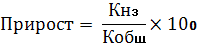 Кнз - количество вновь зарегистрированных субъектов малого и среднего предпринимательства (данные Управления федеральной налоговой службы по Курской области);Кобщ – общее количество субъектов малого и среднего предпринимательства (данные территориального органа Федеральной службы государственной статистики по Курской области- малые, микро и средние предприятия и индивидуальные предприниматели)2. Доля среднесписочной численности работников (без внешних совместителей) субъектов малого и среднего предпринимательства в среднесписочной численности работников (без внешних совместителей) всех предприятий и организаций (в процентах)., гдеЧмсп - среднесписочная численность работников (без внешних совместителей) субъектов малого и среднего предпринимательства (данные территориального органа Федеральной службы государственной статистики по Курской области - малые, микро и средние предприятия и индивидуальные предприниматели, данные ГУ «Отделение Пенсионного фонда РФ по Курской области»- количество рабочих мест, созданных индивидуальными предпринимателями - работодателями);Чобщая - среднесписочной численности работников (без внешних совместителей) всех предприятий и организаций (данные территориального органа Федеральной службы государственной статистики по Курской области).3. Количества вновь зарегистрированных субъектов малого и среднего предпринимательства   единиц.4. Объем инвестиций в основной капитал (в тыс. рублей). Показатель характеризуется единовременными затратами на создание, воспроизводство и приобретение основных фондов (новое строительство, реконструкция и техническое перевооружение, приобретение и монтаж оборудования, формирование основного стада животных, многолетние насаждения и т.д.). Объем инвестиций в основной капитал на душу населения (в рублях)  определяется отношением объема инвестиций в основной капитал на среднегодовую численность постоянного населения.          Показатели являются данными статистической отчетности.Сведения  о показателях (индикаторах) муниципальной программы «Развитие экономики Тимского района  Курской области» приведены в приложении № 1 к муниципальной программе.РАЗДЕЛ 4. Обобщенная характеристика основных мероприятий муниципальной программы и ведомственных целевых программ, подпрограмм муниципальной программыВыстроенная в рамках муниципальной программы система целевых ориентиров (цели, задачи, ожидаемые результаты) является четкой согласованной структурой, посредством которой установлена связь реализации отдельных мероприятий с достижением конкретных целей на всех уровнях муниципальной программы. Для решения задач и достижения поставленных целей предусматриваются следующие основные мероприятия:Задача №1. «Создание благоприятной для инвестиций административной среды»:- отслеживание инвестиционного законодательства Курской области;- участие в обучающих семинарах для муниципальных служащих органов местного самоуправления.Задача №2.  «Создание подготовленной инфраструктуры для инвестиций»:- актуализация информации о земельных участках, находящихся в реестре земельных участков, предлагаемых инвесторам для создания промышленных предприятий;Задача №3.«Формирование позитивного инвестиционного имиджа Тимского района»:- формирование благоприятного инвестиционного климата:а) участие в ежегодной межрегиональной универсальной оптово-розничной Курской Коренской ярмарке;б) участие в ежегодной выставочно-ярмарочной деятельности, проводимой на территории Курской области;- участие в тематических конференциях, форумах, совещаниях по обмену опытом решения проблем в сфере инвестиционной деятельности.Задача №4.«Информационное обеспечение инвестиционной деятельности»:- публикация в СМИ материалов по инвестиционной деятельностиПеречень основных мероприятий муниципальной программы приведен в приложении №2 к муниципальной программе.Задача №5. «Формирование правовой среды, обеспечивающей благоприятные условия для развития малого и среднего предпринимательства»: - проведение мониторинга и анализа проблем, сдерживающих развитие малого и среднего предпринимательства - совершенствование системы информационной, консультационной, методической поддержки субъектов малого и среднего предпринимательстваЗадача №6. «Содействие субъектам малого и среднего предпринимательства в привлечении финансовых ресурсов для осуществления предпринимательской деятельности, в разработке и внедрении инноваций, модернизации производства»:- взаимодействие с комитетом потребительского рынка, развития малого предпринимательства и лицензирования Курской области по вопросу предоставления субсидий субъектам малого и среднего предпринимательства;- предоставление субсидий начинающим собственный бизнес на возмещение затрат связанных с государственной регистрацией предпринимательской деятельности.Задача №7. «Содействие субъектам малого и среднего предпринимательства в продвижении продукции (товаров, услуг) на межрегиональные рынки»:-участие в ежегодном региональном форуме   малого и среднего предпринимательства «День предпринимателя Курской области». Задача №8. «Формирование положительного имиджа предпринимательства, развитие делового сотрудничества бизнеса и власти»:- освещение в средствах массовой информации передового опыта развития малого и среднего предпринимательства  - проведение зональных семинаров, совещаний по вопросам организации и ведения бизнеса на местах- участие в  ежегодном областном конкурсе «Лидер малого и среднего бизнеса Курской области»- участие в ежегодном областном конкурсе «Малый и средний бизнес Курской области - глазами прессы»РАЗДЕЛ 5. Прогноз сводных показателеймуниципальных заданий по этапам реализациимуниципальной программыВ рамках реализации муниципальной программы не предусматривается оказание муниципальных услуг (выполнение работ).РАЗДЕЛ 6. Обобщенная характеристика основных мероприятий, реализуемых муниципальными образованиями Тимского района Курской областиВ рамках программы муниципальные образования Тимского района Курской области не принимают участие в разработке и реализации программы.РАЗДЕЛ 7. Информация об участии предприятий и организаций,независимо от их организационно-правовой формы собственности,а также государственных внебюджетных фондов в реализации муниципальной программыУчастие предприятий и организаций, независимо от их организационно-правовой формы собственности предусматривается в рамках подпрограммы 1«Создание благоприятных условий для привлечения инвестиций в экономику Тимского района Курской области» предприятия и организации, независимо от их организационно-правовой формы собственности, муниципальные образования Тимского района Курской области не принимают участие в разработке и реализации  муниципальной программы. В рамках подпрограммы 2 «Содействие развитию малого и среднего предпринимательства»  мероприятия подпрограммы  планируется реализовывать  с участием: Совета по поддержке малого предпринимательства Тимского района, АУКО Редакция газеты «Слово хлебороба» и субъектов малого и среднего предпринимательства Тимского района Курской области.РАЗДЕЛ 8. Обоснование выделения подпрограммДля достижения заявленных целей и решения поставленных задач в рамках настоящей муниципальной  программы предусмотрена реализация следующих подпрограмм:Создание благоприятных условий для привлечения инвестиций в экономику Тимского района Курской области;Содействие развитию малого и среднего предпринимательства.Предусмотренные в рамках каждой из подпрограмм системы целей, задач и мероприятий в комплексе наиболее полным образом охватывают весь диапазон заданных приоритетных направлений экономического развития и в максимальной степени будут способствовать достижению целей и конечных результатов настоящей муниципальной программы.РАЗДЕЛ 9.  Обоснования объема финансовых ресурсов,необходимых для реализации муниципальной программыОбщий объем финансовых средств на реализацию мероприятий Программы в 2015-2021 годах составляет 187,600тыс. рублей, в том числе по годам реализации Программы:2015 год – 55,000 тыс. рублей;2016 год – 36,600 тыс. рублей;2017 год – 12,000 тыс. рублей;2018 год – 12,000 тыс. рублей;2019 год – 12,000 тыс. рублей;2020 год – 30,000 тыс. рублей;2021 год – 30,000 тыс. рублей.Ресурсное обеспечение подпрограмм за счет средств бюджета муниципального района «Тимский район» Курской области  представлено в приложении 5 к муниципальной программе. Прогнозная оценка объемов финансового обеспечения реализации программных мероприятий из всех источников финансирования приведена в приложении № 6 к муниципальной программе.РАЗДЕЛ 10. Оценка степени влияния выделениядополнительных объемов ресурсов на показатели (индикаторы) муниципальной программы, состав и основные характеристики ведомственных целевых программ и основных мероприятий  подпрограмм муниципальной программы.Выделение дополнительных объемов ресурсов на реализацию муниципальной программы не предусмотрено.РАЗДЕЛ 11.  Анализ рисков реализации муниципальнойпрограммы и описание мер управления рисками реализациимуниципальной программыК рискам реализации муниципальной программы, которыми могут управлять ответственный исполнитель, соисполнители и участники муниципальной программы, уменьшая вероятность их возникновения, следует отнести следующие:1) институционально-правовые риски, связанные с изменением федерального законодательства в части перераспределения полномочий между федеральными органами исполнительной власти, органами исполнительной власти субъектов Российской Федерации и органами местного самоуправления;2) организационные риски, связанные с неэффективным управлением реализацией муниципальной программы, в том числе отдельных ее исполнителей, неготовностью организационной инфраструктуры к решению задач, поставленных муниципальной программой, что может привести к нецелевому и (или) неэффективному использованию бюджетных средств, невыполнению ряда мероприятий муниципальной программы или задержке в их выполнении;3) финансовые риски, которые связаны с финансированием муниципальной  программы в неполном объеме как за счет бюджетных, так и внебюджетных источников. Данный риск возникает в связи со  значительным сроком реализации муниципальной программы, а также высокой зависимости ее успешной реализации от привлечения внебюджетных источников;4) непредвиденные риски, связанные с кризисными явлениями в экономике России, региона и района с природными и техногенными катастрофами, социальными конфликтами, что может привести к снижению бюджетных доходов, ухудшению динамики основных макроэкономических показателей, в том числе повышению инфляции, снижению темпов экономического роста и доходов населения, а также потребовать концентрации бюджетных средств на преодоление последствий таких катастроф.Резкое ухудшение ценовой ситуации на сырьевых рынках может ставить под угрозу достижение целей муниципальной программы и возможности бюджетного финансирования отдельных ее мероприятий. Данный риск является существенным и может повлиять на сроки достижения целевых индикаторов муниципальной программы, объем и сроки реализации основных мероприятий.РАЗДЕЛ 12. Методика оценки эффективностимуниципальной программыОценка эффективности реализации муниципальной программы будет проводиться с использованием показателей (индикаторов) (далее – показатели) выполнения муниципальной программы (далее – показатели),  мониторинг и оценка степени, достижения целевых значений которых позволяют проанализировать ход выполнения муниципальной программы и выработать правильное управленческое решение.  Методика оценки эффективности муниципальной программы (далее – Методика) представляет собой алгоритм оценки в процессе (по годам муниципальной программы) и по итогам реализации муниципальной программы в целом как результативности программы, исходя из оценки соответствия текущих значений показателей их целевым значениям, так и экономической эффективности достижения таких результатов с учетом объема ресурсов, направленных на реализацию муниципальной программы. Методика включает проведение количественных оценок эффективности по следующим направлениям:1) степень достижения запланированных результатов (достижения целей и решения задач) муниципальной программы (оценка результативности); 2) степень соответствия фактических затрат местного бюджета запланированному уровню (оценка полноты использования бюджетных средств);3) эффективность использования средств местного бюджета (оценка экономической эффективности достижения результатов).В дополнение к количественной оценке эффективности будет производиться качественная оценка социальной эффективности муниципальной программы на основе анализа достижения ожидаемых результатов муниципальной программы. Оценка эффективности реализации муниципальной программы будет включать в себя также качественную оценку реализовавшихся рисков и социально-экономических эффектов, оказавших влияние на изменение ситуации в сфере реализации муниципальной программы.Расчет результативности по каждому показателю муниципальной программы проводится по формуле: ,где:Ei – степень достижения  i - показателя муниципальной программы (процентов);Tfi – фактическое значение показателя;TNi – установленное муниципальной программой целевое значение показателя.Расчет результативности реализации муниципальной программы в целом проводится по формуле:, где:E - результативность реализации муниципальной программы (процентов);n - количество показателей муниципальной программы.В целях оценки степени достижения запланированных результатов муниципальной программы устанавливаются следующие критерии:если значение показателя результативности E равно или больше 80%, степень достижения запланированных результатов муниципальной программы оценивается как высокая;если значение показателя результативности E равно или больше 50%, но меньше 80%, степень достижения запланированных результатов муниципальной программы оценивается как удовлетворительная;если значение показателя результативности E меньше 50%, степень достижения запланированных результатов муниципальной программы оценивается как неудовлетворительная.Расчет степени соответствия фактических затрат местного бюджета на реализацию муниципальной программы запланированному уровню производится по следующей формуле:,где:П – полнота использования бюджетных средств;ЗФ– фактические расходы местного бюджета на реализацию муниципальной программы в соответствующем периоде;ЗП– запланированные местным бюджетом расходы на реализацию муниципальной программы в соответствующей периоде.В целях оценки степени соответствия фактических затрат местного бюджета на реализацию муниципальной программы запланированному уровню, полученное значение показателя полноты использования бюджетных средств сравнивается со значением показателя результативности:если значение показателя результативности E и значение показателя полноты использования бюджетных средств П равны или больше 80%, то степень соответствия фактических затрат местного бюджета на реализацию муниципальной программы запланированному уровню оценивается как удовлетворительная;если значения показателя результативности E меньше 80%, а значение показателя полноты использования бюджетных средств П меньше 100%, то степень соответствия фактических затрат местного бюджета на реализацию муниципальной программы запланированному уровню оценивается как неудовлетворительная.Расчет эффективности использования средств местного бюджета на реализацию муниципальной программы производится по следующей формуле: ,где:Э – эффективность использования средств местного бюджета;П – показатель полноты использования бюджетных средств;E – показатель результативности реализации муниципальной программы.В целях оценки эффективности использования средств местного бюджета при реализации муниципальной программы устанавливаются следующие критерии:если значение показателя эффективность использования средств местного бюджета Э равно 1, то такая эффективность оценивается как соответствующая запланированной;если значение показателя эффективность использования средств местного бюджета Э меньше 1, то такая эффективность оценивается как высокая;если значение показателя эффективность использования средств местного бюджета Э больше 1, то такая эффективность оценивается как низкая.При необходимости ответственный исполнитель муниципальной программы  будет привлекать независимых экспертов для проведения анализа хода реализации программы.Подпрограмма 1 «Создание благоприятных условий для привлечения инвестиций в экономику Тимского района Курской области» муниципальной программы Тимского района Курской области «Развитие экономики Тимского района Курской области»Паспорт
подпрограммы 1 «Создание благоприятных условий для привлечения инвестиций в экономику Тимского района Курской области»РАЗДЕЛ 1. Общая характеристика сферы реализацииПодпрограммы 1, в том числе формулировки основных проблем в указанной сфереОсновой дальнейшего социально-экономического развития Тимского района является стабильный рост инвестиций в основной капитал. Без реализации инвестиционных проектов, направленных на создание новых производств, внедрение передовых технологий, невозможно обеспечить создание новых рабочих мест, повышение заработной платы работников, а так же стабильные налоговые поступления от деятельности предприятий и организаций.На решение этих проблем направлена Стратегия социально-экономического развития Курской области до 2020 года (одобрена постановлением Курской областной Думы от 24.05.2007 г. №381 ОД), Программа социально-экономического развития Курской области на 2011-2015 годы (утверждена Законом Курской области от 28.02.2011 г. №15-ЗКО) и принятая в соответствии с ними Программа социально-экономического развития Тимского района Курской области на 2012-2015 годы (утверждена Решением Представительного Собрания от30.09.2011 года №54). Сельское хозяйство исторически является одной из основных отраслей экономики района. Привлечение инвестиций в агропромышленный комплекс района, повышение эффективности управления способствовали росту сельскохозяйственного производства запоследние 3 года (2011-2013 гг.) в 1,27 раза.Будущее сельскохозяйственного производства района будут определять новые технологии, современная техника и оборудование. В перспективе инвесторы района планируют внести свои средства для роста энергообеспеченности отрасли при существенном увеличении применения ресурсосберегающих технологий.Сельское хозяйство – отрасль, требующая постоянного обновления, дополнительных капитальных вложений на реконструкцию и расширение материально-технической базы отрасли и обслуживающих ее производств. В последующие годы упор инвесторов будет направлен как на создание условий для увеличения производства продукции сельского хозяйства, а так же и на ее  переработку.В настоящее время в районе, в основном сформированы платежеспособные аграрные предприятия, основанные на частной собственности. На перспективу планируется изменить структуру товарной продукции в сторону увеличения продукции животноводства. Соответственно увеличатся инвестиции на развитие базы животноводства (строительство современных помещений, покупка высокопродуктивных пород скота, совершенствование кормопроизводства, увеличение средств на подготовку кадров).Анализируя основные показатели социально-экономического развития Тимского района необходимо отметить, что основу представляет сельскохозяйственное производство.Отдельные показатели социально-экономического развитияТимского района Курской области в 2011-2013 годахВ 2013 году бюджетными учреждениями в сфере образования, здравоохранения, предоставления социальных услуг и культуры направлено инвестиций в основной капитал в размере 7464 тыс. рублей.Вместе с тем актуальной для Тимского района Курской области остается задача по устранению административных барьеров, сдерживающих приток инвестиций.Сохранились проблемы, которые сдерживали приток инвестиций – среди них:недостаток собственных инвестиционных ресурсов и сложность привлечения заемных средств, в первую очередь, банковского капитала;ограниченность средств местных бюджетов, направляемых на оказание мер муниципальной поддержки;недостаточная самостоятельность руководителей предприятий, собственниками которых являются крупные холдинговые компании, в проведении экономической политики и принятии решений, касающихся модернизации производства.С целью формирования реестра свободных земельных участков распоряжением Администрации Курской области была создана рабочая группа, которой по предложенным администрациями муниципальных районов земельным участкам, составлен предварительный перечень участков с указанием площади, категории земель, наличия рядом с участком объектов инженерной и дорожной инфраструктуры. После уточнения информации реестр был размещен на сайте Администрации Курской области.   Для дальнейшего развития инвестиционной деятельности необходимо реализовать комплекс мероприятий не только нормативного, но и практического характера, которые позволят обеспечить приток инвестиций в экономику района на новой системной основе.Достижение целей и решение предлагаемых задач Программы целесообразно осуществить программно-целевым методом путем объединения ресурсов по различным мероприятиям и единообразия программно-технических решений.РАЗДЕЛ 2. Приоритеты государственной политики в сфере реализации подпрограммы 1, цели, задачи и показатели (индикаторы) достижения целей и решения задач, описание основных ожидаемых конечных результатов подпрограммы 1, сроков и этапов реализации подпрограммы 1.2.1. Приоритеты государственнойполитики в сфере реализации подпрограммы 1.Цели и задачи подпрограммы1 разработаны на основе приоритетов государственной политики в области развития инвестиционной деятельности, определенных Концепцией долгосрочного социально-экономического развития Российской Федерации на период 2020 года, утвержденной распоряжением Правительства Российской Федерации от 17 ноября 2008 г. №1662-р.Согласно Концепции до 2020 года и Программе на 2015-2021 годы основными приоритетами государственной политики являются:создание условий для повышения уровня жизни населения на основе устойчивого развития экономики Тимского района Курской области; создание в районе благоприятных условий для экономической деятельности, включая повышение  уровня инвестиций; создание положительного инвестиционного имиджа;становление благоприятной социальной среды и создание условий для эффективного использования человеческого потенциала.В связи с этим, одним из приоритетов планируемого к реализации в рамках настоящей подпрограммы1 комплекса мероприятий, является содействие такой среды для инвесторов, в которой вложение инвестиций будет основным способом получения высоких и стабильно растущих доходов. 2.2. Цели, задачи и показатели (индикаторы) достиженияцелей и решения задачИсходя из обозначенных выше основных проблем и приоритетов государственной политики, главными целями подпрограммы 1являются:1. Формирование благоприятного инвестиционного климата,  2. Создание благоприятных условий для привлечения инвестиций, дальнейшего роста экономики Тимского района.Достижение заявленных целей потребует решения следующих задач: - создание благоприятной для инвестиций административной среды;- создание подготовленной инфраструктуры для инвестиций; - формирование позитивного инвестиционного имиджа Тимского района Курской области; - информационное обеспечение инвестиционной деятельности.Достижение поставленной цели подпрограммы 1 - формирование благоприятного инвестиционного климата и  создания благоприятных условий для привлечения инвестиций, дальнейшего роста экономики района  характеризуется показателем «Объем инвестиций в основной капитал (в тыс. рублей)». Показатель характеризуется единовременными затратами на создание, воспроизводство и приобретение основных фондов (новое строительство, реконструкция и техническое перевооружение, приобретение и монтаж оборудования, формирование основного стада животных, многолетние насаждения и т.д.). «Объем инвестиций в основной капитал на душу населения (в рублях)» определяется отношением объема инвестиций в основной капитал на среднегодовую численность постоянного населения.          Показатели являются данными статистической отчетности.Значения показателей (индикаторов) подпрограммы1 в течение срока ее реализации представлены в приложении № 1 к муниципальной программе.2.3. Описание основных ожидаемых конечныхрезультатов подпрограммы 1.Основными ожидаемыми результатами экономических преобразований и формирования инвестиционной политики  должны стать:в количественном выражении:- увеличение прироста инвестиций в основной капитал   на уровне не менее 105% к предыдущему году;в качественном выражении:	улучшение условий ведения бизнеса вТимском районе;улучшение условий для привлечения инвестиций в экономику Тимского района (снижение инвестиционных и предпринимательских рисков, снижение уровня коррупции);увеличение направлений и улучшение качества проводимых в районе культурно-досуговых мероприятий;улучшение социально-экономического развития Тимского района Курской области2.4. Сроки и этапы реализации подпрограммы 1Срок реализации настоящей подпрограммы1 рассчитан на период 2015 – 2021 годы (в один этап). РАЗДЕЛ 3. Обобщенная характеристика основных мероприятий муниципальной программы и ведомственных целевых программ, подпрограмм муниципальной программыДля решения задач и достижения поставленной цели предусматриваются следующие основные мероприятия:Задача №1. «Создание благоприятной для инвестиций административной среды»:- отслеживание инвестиционного законодательства Курской области;- участие в обучающих семинарах для муниципальных служащих органов местного самоуправления.Задача №2.  «Создание подготовленной инфраструктуры для инвестиций»:- актуализация информации о земельных участках, находящихся в реестре земельных участков, предлагаемых инвесторам для создания промышленных предприятий;Задача №3.«Формирование позитивного инвестиционного имиджа Тимского района»:- формирование благоприятного инвестиционного климата:а) участие в ежегодной межрегиональной универсальной оптово-розничной Курской Коренской ярмарке;б) участие в ежегодной выставочно-ярмарочной деятельности, проводимой на территории Курской области;- участие в тематических конференциях, форумах, совещаниях по обмену опытом решения проблем в сфере инвестиционной деятельности.Задача №4.«Информационное обеспечение инвестиционной деятельности»:- публикация в СМИ материалов по инвестиционной деятельностиПеречень основных мероприятий подпрограммы1 приведен в приложении №2 к муниципальной программе.РАЗДЕЛ 4. Прогноз сводных показателей муниципальных заданий по этапам реализации подпрограммы 1.В рамках реализации подпрограммы1 не предусматривается оказание муниципальных услуг (выполнение работ).РАЗДЕЛ 5. Обобщенная характеристика основных мероприятий, реализуемых муниципальными образованиями Тимского района Курской областиМуниципальные образования Тимского района Курской области не принимают участие в разработке и реализации  подпрограммы 1. РАЗДЕЛ 6. Информация об участии предприятий и организаций, независимо от их организационно-правовой формы собственности, а так же государственных внебюджетных фондов в реализации подпрограммы 1.Участие управления культуры, молодежи, физической культуры и спорта Администрации Тимского района, АУКО Редакции газеты «Слово хлебороба»; ПО «Тимское» предусматривается в части реализации подпрограммных мероприятий по публикации в СМИ материалов по инвестиционной тематике, участию в ежегодной выставочно-ярмарочной деятельности, проводимой на территории Курской области,  строительству Дома культуры в поселке Тим.РАЗДЕЛ 7.  Обоснования объема финансовых ресурсов,необходимых для реализации подпрограммы 1.Финансирование подпрограммных мероприятий предусматривается за счет средств бюджета муниципального района «Тимский район» Курской области и внебюджетных источников.Общий объем финансовых средств, предусмотренных на реализацию мероприятий подпрограммы в 2015-2021 годах,  выделяемых из бюджета муниципального района «Тимский район» Курской области составляет 170,000тыс. рублей, в том числе по годам реализации подпрограммы:2015 год –55,000тыс. рублей;2016 год – 35,000 тыс. рублей;2017 год – 10,000 тыс. рублей;2018 год – 10,000тыс. рублей;2019 год – 10,000тыс. рублей;2020 год – 25,000тыс. рублей;2021 год – 25,000тыс. рублей.Ресурсное обеспечение подпрограммы за счет средств бюджета муниципального района «Тимский район» Курской области представлено в приложении 5 к муниципальной программе. Прогнозная оценка объемов финансового обеспечения реализации подпрограммных мероприятий из всех источников финансирования приведена в приложении № 6 к муниципальной программе.РАЗДЕЛ 8.  Анализ рисков реализации подпрограммы1и описание мер управления рисками реализацииподпрограммы 1.К рискам реализации подпрограммы, которыми могут управлять ответственный исполнитель и участники подпрограммы, уменьшая вероятность их возникновения, следует отнести следующие:1) институционально-правовые риски, связанные с изменением федерального законодательства в части перераспределения полномочий между федеральными органами исполнительной власти, органами исполнительной власти субъектов Российской Федерации и органами местного самоуправления;2) организационные риски, связанные с неэффективным управлением реализацией муниципальной программы, неготовностью организационной инфраструктуры к решению задач, поставленных муниципальной программой, что может привести к нецелевому и (или) неэффективному использованию бюджетных средств, невыполнению ряда мероприятий муниципальной программы или задержке в их выполнении;3) финансовые риски, которые связаны с финансированием муниципальной программы в неполном объеме как за счет бюджетных, так и внебюджетных источников. Данный риск возникает в связи высокой зависимости ее успешной реализации от привлечения внебюджетных источников;4) непредвиденные риски, связанные с кризисными явлениями в экономике России, региона,  района с природными и техногенными катастрофами, социальными конфликтами, что может привести к снижению бюджетных доходов, ухудшению динамики основных макроэкономических показателей, в том числе повышению инфляции, снижению темпов экономического роста и доходов населения, а также потребовать концентрации бюджетных средств на преодоление последствий таких катастроф.Резкое ухудшение ценовой ситуации на сырьевых рынках может ставить под угрозу достижение целей подпрограммы и возможности бюджетного финансирования отдельных ее мероприятий. Данный риск является существенным и может повлиять на сроки достижения целевых индикаторов подпрограммы, объем и сроки реализации основных мероприятий.Подпрограмма 2 «Содействие развитию малого и среднего предпринимательства» муниципальной программы Тимского района Курской области «Развитие экономики Тимского района Курской области»Паспорт
подпрограммы «Содействие развитию малого и среднего предпринимательства»РАЗДЕЛ 1. Общая характеристикасферы реализации подпрограммы, в том числе формулировки  основных проблем в указанной сфере.	Подпрограмма  2  «Содействие развитию малого и среднего предпринимательства»	 (далее подпрограмма 2) разработана в соответствии с Федеральным законом от 24 июля 2007 года №209-ФЗ «О развитии малого и среднего предпринимательства в Российской Федерации».	Решаемые подпрограммой 2 проблемы и её цель – формирование благоприятных условий для устойчивого функционирования и развития малого и среднего предпринимательства на территории Тимского района Курской области, популяризация предпринимательской деятельности.	Малое и среднее предпринимательство представляет собой развивающийся сектор экономики.За период реализации  Программы на 2009-2011 годы  и Программы на 2012-2015 годы осуществлен комплекс мероприятий, направленных на поддержку  малого и среднего предпринимательства, что позволило развить предпринимательскую активность субъектов малого и среднего предпринимательства и не допустить спада деловой инициативы в сложных условиях мирового финансово-экономического кризиса в 2009-2010 годах. Несмотря на положительные результаты, достигнутые в результате реализации мероприятий Программы на 2012-2015 годы, в малом и среднем бизнесе имеются проблемы, препятствующие его развитию и требующие решения программно-целевым методом. Из анализа проблемных вопросов следует, что основным сдерживающим фактором  в развитии малого и среднего бизнеса является:- рост тарифов на услуги естественных монополий;- нехватка оборотных средств на создание и развитие бизнеса и ограниченный доступ к кредитным ресурсам из-за жестких требований банков и высокой стоимости кредита;- слабая ресурсная база.Все это создает дополнительные проблемы в сфере охраны труда, сдерживает рост средней заработной платы в малом и среднем предпринимательстве. Осуществление мероприятий, направленных на реализацию указанных решений, обуславливает необходимость концентрации и координации финансовых, имущественных и организационных ресурсов, взаимодействия органов власти всех уровней и субъектов малого и среднего предпринимательства.В деятельность малого и среднего предпринимательства вовлечены различные социальные группы населения района, в том числе молодежь, женщины, студенты, военнослужащие в отставке, пенсионеры.Развитие малого и среднего предпринимательства в социальном аспекте – это занятость и качество жизни тимчан, обеспечение граждан района необходимыми товарами и услугами, формирование среднего класса и демографических институтов гражданского общества, реализация общерайонных социальных программ.Экономический эффект от деятельности малого и среднего предпринимательства района оценивается с точки зрения его вклада в валовой региональный продукт, повышение качества и конкурентоспособности производимых товаров и услуг.Задачи увеличения малыми и средними предприятиями производства конкурентоспособных товаров на региональных и международных рынках, привлечения инвестиций, поиска деловых партнеров и расширения рынков сбыта продукции, решаются через организацию участия субъектов малого и среднего бизнеса района в региональных, межрегиональных форумах, выставках-ярмарках. РАЗДЕЛ 2. Приоритеты государственной политики в сфере реализации подпрограммы  2, цели, задачи и показатели (индикаторы) достижения целей и решения задач, описание основных ожидаемых конечных результатов  подпрограммы 2, сроков и этапов реализации подпрограммы 2 .2.1. Приоритеты государственнойполитики в сфере реализации подпрограммы 2.Цели и задачи подпрограммы 2 разработаны на основе приоритетов государственной политики в области развития малого и среднего предпринимательства, определенных Концепцией долгосрочного социально-экономического развития Российской Федерации на период до 2020 года, утвержденной распоряжением Правительства Российской Федерации от 17 ноября 2008 г.  № 1662-р.Согласно Концепции до 2020 года и данной Программы на 2015-2021 годы основными приоритетами муниципальной  политики являются:создание условий для повышения уровня жизни населения на основе устойчивого развития экономики Тимского района Курской области;создание в районе благоприятных условий для экономической деятельности, включая повышение  уровня инвестиций; создание положительного инвестиционного имиджа;содействие развитию малого и  среднего бизнеса на основе трансфера технологических и социальных инноваций; становление благоприятной социальной среды и создание условий для эффективного использования человеческого потенциала.В связи с этим, одним из приоритетов планируемого к реализации в рамках настоящей подпрограммы 2комплекса мероприятий является содействие созданию такой среды для предпринимателей, в которой вложение инвестиций будет основным способом получения высоких и стабильно растущих доходов. 2.2. Цели, задачи и показатели(индикаторы) достижения целей и решения задачГлавная цель подпрограммы  2– создание благоприятных условий для воспроизводства субъектов малого и среднего предпринимательства, увеличения занятости населения и формирования среднего класса как основы политической и социальной стабильности в обществе, устойчивого развития малого и среднего предпринимательства, повышения конкурентоспособности товаров (работ, услуг), производимых субъектами малого и среднего бизнеса, за счет внедрения новой техники и технологий.Достижение поставленной цели характеризуется следующими показателями:1. Прирост количества вновь зарегистрированных субъектов малого и среднего предпринимательства (в процентах к предыдущему году).  , гдеКнз - количество вновь зарегистрированных субъектов малого и среднего предпринимательства (данные Управления федеральной налоговой службы по Курской области);Кобщ – общее количество субъектов малого и среднего предпринимательства (данные территориального органа Федеральной службы государственной статистики по Курской области- малые, микро и средние предприятия и индивидуальные предприниматели)2. Доля среднесписочной численности работников (без внешних совместителей) субъектов малого и среднего предпринимательства в среднесписочной численности работников (без внешних совместителей) всех предприятий и организаций (в процентах)., гдеЧмсп - среднесписочная численность работников (без внешних совместителей) субъектов малого и среднего предпринимательства (данные территориального органа Федеральной службы государственной статистики по Курской области - малые, микро и средние предприятия и индивидуальные предприниматели, данные ГУ «Отделение Пенсионного фонда РФ по Курской области»- количество рабочих мест, созданных индивидуальными предпринимателями - работодателями);Чобщая - среднесписочной численности работников (без внешних совместителей) всех предприятий и организаций (данные территориального органа Федеральной службы государственной статистики по Курской области).Количества вновь зарегистрированных субъектов малого и среднего предпринимательства   единиц.Для достижения целей подпрограммы 2и обеспечения результатов ее реализации, а также исходя из объективных потребностей малого и среднего бизнеса необходимо решение следующих задач:- формирование правовой среды, обеспечивающей благоприятные условия для развития малого и среднего предпринимательства;- содействие субъектам малого и среднего предпринимательства в привлечении финансовых ресурсов для осуществления предпринимательской деятельности, в разработке и внедрении инноваций, модернизации производства;- содействие субъектам малого и среднего предпринимательства в продвижении продукции (товаров, услуг) на межрегиональные рынки;- формирование положительного имиджа предпринимательства, развитие делового сотрудничества бизнеса и власти.2.3. Описание основных ожидаемых конечныхрезультатов подпрограммы 2.Основными ожидаемыми результатами подпрограммы 2должны стать:в количественном выражении:- обеспечение ежегодного прироста количества субъектов малого и среднего предпринимательства, осуществляющих деятельность на территории Тимского района, на уровне не менее 0,2 % к предыдущему году;- доведение доли среднесписочной численности работников (без внешних совместителей) субъектов малого и среднего предпринимательства  в среднесписочной численности работников (без внешних совместителей) всех предприятий и организаций в 2021 году до 40 процентов; - доведение количества вновь зарегистрированных субъектов малого и среднего предпринимательства в 2021 году до 29 единиц.в качественном выражении:улучшение условий ведения бизнеса в Тимском районе;снижение избыточных административных и иных ограничений, обязанностей, необоснованных расходов у субъектов предпринимательской и иной деятельности;2.4. Сроки и этапы реализации подпрограммы 2Срок реализации настоящей подпрограммы 2рассчитан на период 2015 – 2021 годы (в один этап). РАЗДЕЛ 3. Обобщенная характеристикаосновных мероприятий подпрограммы 2.Для решения задач и достижения поставленной цели предусматриваются следующие основные мероприятия:Задача № 1.«Формирование правовой среды, обеспечивающей благоприятные условия для развития малого и среднего предпринимательства»: - проведение мониторинга и анализа проблем, сдерживающих развитие малого и среднего предпринимательства - совершенствование системы информационной, консультационной, методической поддержки субъектов малого и среднего предпринимательстваЗадача № 2. «Содействие субъектам малого и среднего предпринимательства в привлечении финансовых ресурсов для осуществления предпринимательской деятельности, в разработке и внедрении инноваций, модернизации производства»:- взаимодействие с комитетом потребительского рынка, развития малого предпринимательства и лицензирования Курской области по вопросу предоставления субсидий субъектам малого и среднего предпринимательства;- предоставление субсидий начинающим собственный бизнес на возмещение затрат связанных с государственной регистрацией предпринимательской деятельности.Задача № 3. «Содействие субъектам малого и среднего предпринимательства в продвижении продукции (товаров, услуг) на межрегиональные рынки»:-участие в ежегодном региональном форуме   малого и среднего предпринимательства «День предпринимателя Курской области». Задача № 4. «Формирование положительного имиджа предпринимательства, развитие делового сотрудничества бизнеса и власти»:- освещение в средствах массовой информации передового опыта развития малого и среднего предпринимательства  - проведение зональных семинаров, совещаний по вопросам организации и ведения бизнеса на местах- участие в  ежегодном областном конкурсе «Лидер малого и среднего бизнеса Курской области»- участие в ежегодном областном конкурсе «Малый и средний бизнес Курской области - глазами прессы»РАЗДЕЛ 4. Прогноз сводных показателей  муниципальных заданий по этапам реализации  подпрограммы 2.В рамках реализации подпрограммы 2 не предусматривается оказание муниципальных услуг (выполнение работ).РАЗДЕЛ 5. Характеристикаосновных мероприятий, реализуемых муниципальными образованиями Тимского района Курской областиВ рамках подпрограммы 2 муниципальные образования Тимского района Курской области не принимают участие в разработке и реализации подпрограммы2.РАЗДЕЛ 6. Информация об участии предприятий и организаций,независимо от их организационно-правовой формы собственности,а также государственных внебюджетных фондов в реализации подпрограммы 2.Участие Совета по поддержке малого предпринимательства Тимского района  и АУКО Редакции газеты «Слово хлебороба» предусматривается в части реализации мероприятий подпрограммы, предусматривающих оказание информационной, консультационной, методической помощи субъектам малого и среднего предпринимательства, гражданам, открывающим собственное дело. Субъекты малого и среднего предпринимательства Тимского района участвуют в реализации подпрограммы по следующим мероприятиям:- участие в выставках, ярмарках, деловых миссиях;- участие в зональных семинарах, совещаниях по вопросам организации и ведения бизнеса на местах;- участие в проведении ежегодного регионального форума малого и среднего предпринимательства «День предпринимателя Курской области»,- участие в ежегодном областном конкурсе «Лидер малого и среднего бизнеса Курской области», - участие в ежегодном областном конкурсе «Малый и средний бизнес Курской области – глазами прессы»,- участие в конференции субъектов малого и среднего предпринимательства по вопросам ведения предпринимательской деятельности».РАЗДЕЛ 7.  Обоснования объема финансовых ресурсов,необходимых для реализации подпрограммы 2.Финансирование подпрограммных мероприятий предусматривается за счет средств  бюджета муниципального района «Тимский район» Курской области.Общий объем финансовых средств на реализацию мероприятий подпрограммы в 2015-2021 годах составляет 17,600 тыс. рублей, в том числе по годам реализации подпрограммы:2015 год – 0,000 тыс. рублей;2016 год – 1,600 тыс. рублей;2017 год – 2,000 тыс. рублей;2018 год – 2,000тыс. рублей;2019 год – 2,000тыс. рублей;2020 год – 5,000тыс. рублей;2021 год – 5,000тыс. рублей.Ресурсное обеспечение подпрограммы за счет средств бюджета муниципального района «Тимский район»  Курской области  представлено в приложении №5 к муниципальной программе. Прогнозная оценка объемов финансового обеспечения реализации подпрограммных мероприятий из всех источников финансирования приведена в приложении № 6 к муниципальной программе.РАЗДЕЛ 8.  Анализ рисков реализациимуниципальной подпрограммы и описание меруправления рисками реализации подпрограммыК рискам реализации подпрограммы, которыми могут управлять ответственный исполнитель и участники подпрограммы, уменьшая вероятность их возникновения, следует отнести следующие:1) институционально-правовые риски, связанные с изменением федерального законодательства в части перераспределения полномочий между федеральными органами исполнительной власти, органами исполнительной власти субъектов Российской Федерации и органами местного самоуправления;2) организационные риски, связанные с неэффективным управлением реализацией муниципальной программы, в том числе отдельных ее исполнителей, неготовностью организационной инфраструктуры к решению задач, поставленных муниципальной программой, что может привести к нецелевому и (или) неэффективному использованию бюджетных средств, невыполнению ряда мероприятий муниципальной программы или задержке в их выполнении;3) финансовые риски, которые связаны с финансированием муниципальной  программы в неполном объеме как за счет бюджетных, так и внебюджетных источников. Данный риск возникает в связи со  значительным сроком реализации муниципальной программы, а также высокой зависимости ее успешной реализации от привлечения внебюджетных источников;4) непредвиденные риски, связанные с кризисными явлениями в экономике России, региона и района с природными и техногенными катастрофами, социальными конфликтами, что может привести к снижению бюджетных доходов, ухудшению динамики основных макроэкономических показателей, в том числе повышению инфляции, снижению темпов экономического роста и доходов населения, а также потребовать концентрации бюджетных средств на преодоление последствий таких катастроф.Резкое ухудшение ценовой ситуации на сырьевых рынках может ставить под угрозу достижение целей муниципальной программы и возможности бюджетного финансирования отдельных ее мероприятий. Данный риск является существенным и может повлиять на сроки достижения целевых индикаторов муниципальной программы, объем и сроки реализации основных мероприятий.                                                                                                                                                              Приложение № 1                                                                                                                                             к муниципальной программе Тимского района                                                                                                                                               Курской области «Развитие экономики Тимского                                                                                                                                             района Курской области» (в редакции постанов-                                                                                                                                                     ления Администрации Тимского района Курской                                                                                                                                             области от  19.04.2016г. №197)Сведенияо показателях (индикаторах) муниципальной программы Тимского района Курской области«Развитие экономики Тимского района Курской области»                                                                                                                                                Приложение № 2                                                                                                                                          к муниципальной программе Тимского района                                                                                                                                           Курской области «Развитие экономики Тимского                                                                                                                                           района Курской области»  утвержденной                                                                                                                                           постановлением Администрации                                                                                                                               Тимского района Курской области от 12.11.2014 года                                                                                                                               №754 (в редакции постановления Администрации                                                                                                                               Тимского района Курской области от  09. 02. 2016 года №58)Переченьосновных мероприятий муниципальной программы Тимского района Курской области «Развитие экономики Тимского района Курской области»                   Приложение № 3                                                                                     к муниципальной программе                                                                                                Тимского района Курской области                                                                                           «Развитие экономики Тимского                                                                                                                                                                               района Курской области»Сведенияоб основных мерах правового регулирования в сферереализации муниципальной программы Тимского района Курской области «Развитие экономики Тимского района Курской области»                 Приложение № 4                                                                                                                                                             к муниципальной программе     Тимского района  Курской области    «Развитие экономики Тимского района     Курской области»Прогнозсводных показателей муниципальных заданий на оказание муниципальных услуг муниципальными  учреждениями по муниципальной программе Тимского района Курской области «Развитие экономики Тимского района Курской области»*В рамках реализации муниципальной программы не предусматривается оказание муниципальных услугПриложение № 5к муниципальной программе  Тимского района Курской области «Развитие экономики Тимского района Курской области»утвержденной постановлением Администрации Тимского района Курской области от 12.11.2014 года №754 ( в редакции постановлений Администрации Тимского района Курской области от 30 марта 2015 года №224,  от 16 апреля 2015 года №266, от 05 июня 2015 года №320, от  27 ноября 2015 года  №580, от 9  февраля 2016 года  №58, от 29 декабря 2016 года № 604, от 25 января 2017 года №25)Ресурсное обеспечение реализации муниципальной программы Тимского района Курской области «Развитие экономики Тимского района Курской области» за счет средств  бюджета муниципального района «Тимский район» Курской области (тыс. рублей)                                                                                                                                                                    Приложение № 6к муниципальной программе Тимского района Курскойобласти  «Развитие экономики Тимского района Курской области» утвержденной постановлением Администрации Тимского района Курской области от 12.11.2014 года 754                                                                                                                                                      (в редакции постановлений Администрации Тимского района  Курской области от 30 марта 2015 года   № 224, от 16 апреля 2015 года №266,  от 05 июня 2015 года № 320, от 27 ноября 2015 года №580,                                                                                                                                                       от 9 февраля 2016 года №58, от 29 декабря 2016 года  № 604, от 25 января                                                                                                                                                                   2017 года № 25)Ресурсное обеспечение и прогнозная (справочная) оценка расходов федерального бюджета, областного бюджета,бюджета муниципального района «Тимский район» Курской области, бюджетов поселений Тимского района Курской области и внебюджетных источников на реализацию целей муниципальной программы Тимского района Курской области «Развитие экономики Тимского района Курской области»Наименование ответственного исполнителя:- отдел по экономике, муниципальным заказам и трудовым отношениям Администрации Тимского района Дата составления проекта муниципальной программы-10.11.2014 годаДолжность, ФИО, номер телефона и электронный адрес непосредственного исполнителя-Начальник отдела по экономике, муниципальным заказам и трудовым отношениям Администрации Тимского района Черникова Л. М.тел. 2-32-58economtim@mail.ruОтветственный исполнитель Программы-Отдел по экономике, муниципальным заказам и трудовым отношениям Администрации Тимского района Курской областиСоисполнители Программы-отсутствуютУчастники Программы-Администрация Тимского района Курской области, отдел аграрной политики  АдминистрацииТимского района, управление финансов Администрации Тимского района, АУКО Редакция газеты «Слово хлебороба», Совет по поддержке малого предпринимательства,управление культуры, молодежи, физической культуры и спорта Администрации Тимского района, ПО «Тимское», Субъекты малого и среднего предпринимательства (по согласованию)Подпрограммы Программы-1. «Создание благоприятных условий для привлечения инвестиций в экономику Тимского района Курской области»,2. «Содействие развитию малого и среднего предпринимательства»Программно-целевые инструменты Программы-отсутствуютЦели Программы-- формирование благоприятного инвестиционного климата, - создание благоприятных условий для привлечения инвестиций,  дальнейшего роста экономики Тимского района,- создание благоприятных условий для воспроизводства субъектов малого и среднего предпринимательства, - увеличения занятости населения и формирования среднего класса как основы политической и социальной стабильности в обществе, устойчивого развития малого и среднего предпринимательства, повышения конкурентоспособности товаров (работ, услуг), производимых субъектами малого и среднего бизнеса, за счет внедрения новой техники и технологий.Задачи Программы-- создание благоприятной для инвестиций административной среды,- создание подготовленной инфраструктуры для инвестиций, - формирование позитивного инвестиционного имиджа Тимского района Курской области,- информационное обеспечение инвестиционнойдеятельности,- формирование правовой среды, обеспечивающей благоприятные условия для развития малого и среднего предпринимательства,- содействие субъектам малого и среднего предпринимательства в привлечении финансовых ресурсов для осуществления предпринимательской деятельности, в разработке и внедрении инноваций, модернизации производства,- содействие субъектам малого и среднего предпринимательства в продвижении продукции (товаров, услуг) на межрегиональные рынки,- формирование положительного имиджа предпринимательства, развитие делового сотрудничества бизнеса и власти.Целевые индикаторы и показатели Программы-1. Объем инвестиций в основной капитал (в тыс. рублей),2. Объем инвестиций в основной капитал на душу населения (рублей),3. Прирост количества вновь зарегистрированных субъектов малого и среднего предпринимательства (в процентах к предыдущему году),4.  Доля среднесписочной численности работников (без внешних совместителей) субъектов малого и среднего предпринимательства в среднесписочной численности работников (без внешних совместителей) всех предприятий и организаций (в процентах),5. Количество вновь зарегистрированных субъектов малого и среднего предпринимательстваЭтапы и сроки реализации Программы-2015-2021 годы в один этапОбъемы бюджетных ассигнований Программы-финансирование программных мероприятий предусматривается за счет средств  бюджета муниципального района «Тимский район» Курской области. Общий объем финансовых средств на реализацию мероприятий Программы в 2015-2021 годах составляет 187,600 тыс. рублей, в том числе по годам реализации Программы:2015 год – 55,000 тыс. рублей;2016 год – 36,600 тыс. рублей;2017 год – 12,000 тыс. рублей;2018 год – 12,000 тыс. рублей;2019 год – 12,000 тыс. рублей;2020 год – 30,000 тыс. рублей;2021 год – 30,000 тыс. рублей.Предполагается ежегодное уточнение в установленном порядке объемов финансирования Программы.Ожидаемые результаты реализации Программы-- улучшение условий для привлечения инвестиций в экономику Тимского района (снижение инвестиционных и предпринимательских рисков, снижение уровня коррупции),- дальнейшее социально-экономическое развитие района,повышение эффективности производства,- создание дополнительных рабочих мест,- увеличение налоговых поступлений в бюджеты различных уровней,- увеличение количества малых  и средних  предприятий,   индивидуальных предпринимателей,- увеличение оборота малых и средних предприятий;- увеличение среднесписочной численности работников малых и средних предприятий и индивидуальных предпринимателей,- увеличение  доли  занятых в малом и  среднем                               предпринимательстве в общем объеме  занятого                              населения,- ежегодное    увеличение    налоговых                               поступлений   от   применения    специальных                               налоговых   режимов, - улучшение условий ведения бизнеса вТимском районе.Наименование показателя2011 год2012 год2013 годИндекс промышленного производства, в % к предыдущему году114,4107,588,5Объем продукции сельского хозяйства (все категории хозяйств), млн. руб.1482,71678,31888,1Индекс производства продукции сельского хозяйства в хозяйствах всех категорий,  %155,4111,4108,0Инвестиции в основной капитал, млн. руб.104,750,183,6Индекс физического объема инвестиций (в сопоставимых ценах), %236,144,8137,3Индекс физического объема оборота розничной торговли, %98,0103,3106,5Индекс физического объема платных услуг населению, %97,5100,9102,2Среднемесячная заработная плата 1 работника, руб.115321367515689Уровень зарегистрированной безработицы, в % к экономически активному населению2,02,11,71.  Создание благоприятных условий для воспроизводства субъектов малого и среднего предпринимательства.2.  Увеличения занятости населения и формирования среднего класса как основы политической и социальной стабильности в обществе, устойчивого развития малого и среднего предпринимательства, повышения конкурентоспособности товаров (работ, услуг), производимых субъектами малого и среднего бизнеса, за счет внедрения новой техники и технологий.3. Формирование благоприятного инвестиционного климата.4. Создание благоприятных условий для привлечения инвестиций,  дальнейшего роста экономики Тимского района.Достижение заявленных целей потребует решения следующих задач:- формирование правовой среды, обеспечивающей благоприятные условия для развития малого и среднего предпринимательства,- содействие субъектам малого и среднего предпринимательства в привлечении финансовых ресурсов для осуществления предпринимательской деятельности, в разработке и внедрении инноваций, модернизации производства,- содействие субъектам малого и среднего предпринимательства в продвижении продукции (товаров, услуг) на межрегиональные рынки,- формирование положительного имиджа предпринимательства, развитие делового сотрудничества бизнеса и власти,- создание благоприятной для инвестиций административной среды,- создание подготовленной инфраструктуры для инвестиций, - формирование позитивного инвестиционного имиджа Тимского района Курской области,- информационное обеспечение инвестиционной деятельности.Ответственный исполнитель подпрограммы-отдел по экономике, муниципальным заказам и трудовым отношениям Администрации Тимского района Курской области Участники подпрограммы-АдминистрацияТимского района Курской области;отдел аграрной политики Администрации Тимского района;управление культуры, молодежи, физической культуры и спорта Администрации Тимского района;управление финансов Администрации Тимского района;АУКО Редакция газеты «Слово хлебороба»;ПО «Тимское», субъекты малого и среднего предпринмательства (по согласованию)Программно-целевые инструменты подпрограммы-отсутствуютЦели подпрограммы-формирование благоприятного инвестиционного климата; создание благоприятных условий для привлечения инвестиций,  дальнейшего роста экономики Тимского района Задачи подпрограммы-создание благоприятной для инвестиций административной среды,создание подготовленной инфраструктуры для инвестиций, формирование позитивного инвестиционного имиджа Тимского района Курской области,информационное обеспечение инвестиционной деятельностиЦелевые индикаторы и показатели подпрограммы-Объем инвестиций в основной капитал (в тыс. рублей);Объем инвестиций в основной капитал на душу населения (рублей).Этапы и сроки реализации подпрограммы-2015-2021 годы в один этапОбъемы бюджетных ассигнований подпрограммы-финансирование подпрограммных мероприятий предусматривается за счет средств бюджета муниципального района «Тимский район» Курской области и  внебюджетных источников.Общий объем финансовых средств на реализацию мероприятий подпрограммы в 2015-2021 годах составляет                 170,000тыс. рублей, в том числе по годам реализации подпрограммы:2015 год –55,000 тыс. рублей;2016 год – 35,000тыс. рублей;2017 год – 10,000 тыс. рублей;2018 год – 10,000 тыс. рублей;2019 год – 10,000 тыс. рублей;2020 год – 25,000 тыс. рублей;2021 год – 25,000 тыс. рублейПредполагается ежегодное уточнение в установленном порядке объемов финансирования подпрограммы.Ожидаемые результаты реализации подпрограммы-улучшение условий ведения бизнеса в Тимском районе;улучшение условий для привлечения инвестиций в экономику Тимского района (снижение инвестиционных и предпринимательских рисков, снижение уровня коррупции);дальнейшее социально-экономическое развитие района,повышение эффективности производства,создание дополнительных рабочих мест,увеличение налоговых поступлений в бюджеты различных уровней. Наименование показателей2011 год2012 год2013 годОбъем продукции сельского хозяйства (все категории хозяйств), тыс. руб.1482660,81678310,91888100,0Индекс производства продукции сельского хозяйства в хозяйствах всех категорий, %155,4111,4108,0Инвестиции в основной капитал, млн. руб.104,750,183,6Индекс физического объема инвестиций (в сопоставимых ценах), %236,144,8137,3Среднемесячная заработная плата 1 работника, руб.115321367515689Уровень зарегистрированной безработицы, в % к экономически активному населению2,02,11,7Ответственный исполнитель подпрограммы-Отдел по экономике, муниципальным заказам и трудовым отношениям Администрации Тимского района Курской областиУчастники подпрограммы-Администрация Тимского района Курской области Отдел аграрной политики Администрации района, Управление финансов Администрации Тимского района; АУКО Редакция газеты «Слово хлебороба»; Совет по поддержке малого предпринимательства; субъекты малого и среднего предпринимательства (по согласованию).Программно-целевые инструменты подпрограммы-отсутствуютЦели подпрограммы-создание благоприятных условий для воспроизводства субъектов малого и среднего предпринимательства, увеличения занятости населения и формирования среднего класса как основы политической и социальной стабильности в обществе, устойчивого развития малого и среднего предпринимательства, повышения конкурентоспособности товаров (работ, услуг), производимых субъектами малого и среднего бизнеса, за счет внедрения новой техники и технологий.Задачи подпрограммы-- формирование правовой среды, обеспечивающей благоприятные условия для развития малого и среднего предпринимательства;- содействие субъектам малого и среднего предпринимательства в привлечении финансовых ресурсов для осуществления предпринимательской деятельности, в разработке и внедрении инноваций, модернизации производства;- содействие субъектам малого и среднего предпринимательства в продвижении продукции (товаров, услуг) на межрегиональные рынки;- формирование положительного имиджа предпринимательства, развитие делового сотрудничества бизнеса и власти.Целевые индикаторы и показатели подпрограммы-1. Прирост количества вновь зарегистрированных субъектов малого и среднего предпринимательства (в процентах к предыдущему году).2.  Доля среднесписочной численности работников (без внешних совместителей) субъектов малого и среднего предпринимательства в среднесписочной численности работников (без внешних совместителей) всех предприятий и организаций (в процентах).3. Количество вновь зарегистрированных субъектов малого и среднего предпринимательстваЭтапы и сроки реализации подпрограммы-2015-2021 годы в один этапОбъемы бюджетных ассигнований подпрограммы-финансирование программных мероприятий предусматривается за счет средств  бюджета муниципального района «Тимский район» Курской области. Общий объем финансовых средств на реализацию мероприятий подпрограммы в 2015-2021 годах составляет 17,600тыс. рублей, в том числе по годам реализации подпрограммы:2015 год – 0,000 тыс. рублей;2016 год – 1,600 тыс. рублей;2017 год – 2,000 тыс. рублей;2018 год – 2,000 тыс. рублей;2019 год – 2,000 тыс. рублей;2020 год – 5,000 тыс. рублей;2021 год – 5,000 тыс. рублей.Предполагается ежегодное уточнение в установленном порядке объемов финансирования подпрограммы.Ожидаемые результаты реализации подпрограммы-- увеличение количества малых  и средних  предприятий,   индивидуальных предпринимателей;- увеличение среднесписочной численности работников малых и средних предприятий и индивидуальных предпринимателей;- увеличение  доли  занятых в малом и  среднем                               предпринимательстве в общем объеме  занятого                               населения;- ежегодное    увеличение    налоговых                               поступлений   от   применения    специальных                               налоговых   режимов.№п/пНаименование показателя(индикатора)Ед. измеренияЗначение показателейЗначение показателейЗначение показателейЗначение показателейЗначение показателейЗначение показателейЗначение показателейЗначение показателей№п/пНаименование показателя(индикатора)Ед. измерения2014 г.2015 г.2016 г.2017 г.2018 г.2019 г.2020 г.2021 г.Муниципальная программа Тимского района Курской области «Развитие экономики Тимского района Курской области»Муниципальная программа Тимского района Курской области «Развитие экономики Тимского района Курской области»Муниципальная программа Тимского района Курской области «Развитие экономики Тимского района Курской области»Муниципальная программа Тимского района Курской области «Развитие экономики Тимского района Курской области»Муниципальная программа Тимского района Курской области «Развитие экономики Тимского района Курской области»Муниципальная программа Тимского района Курской области «Развитие экономики Тимского района Курской области»Муниципальная программа Тимского района Курской области «Развитие экономики Тимского района Курской области»Муниципальная программа Тимского района Курской области «Развитие экономики Тимского района Курской области»Муниципальная программа Тимского района Курской области «Развитие экономики Тимского района Курской области»Муниципальная программа Тимского района Курской области «Развитие экономики Тимского района Курской области»Муниципальная программа Тимского района Курской области «Развитие экономики Тимского района Курской области»Подпрограмма 1 «Создание благоприятных условий для привлечения инвестиций  в экономику Тимского района Курской области»Подпрограмма 1 «Создание благоприятных условий для привлечения инвестиций  в экономику Тимского района Курской области»Подпрограмма 1 «Создание благоприятных условий для привлечения инвестиций  в экономику Тимского района Курской области»Подпрограмма 1 «Создание благоприятных условий для привлечения инвестиций  в экономику Тимского района Курской области»Подпрограмма 1 «Создание благоприятных условий для привлечения инвестиций  в экономику Тимского района Курской области»Подпрограмма 1 «Создание благоприятных условий для привлечения инвестиций  в экономику Тимского района Курской области»Подпрограмма 1 «Создание благоприятных условий для привлечения инвестиций  в экономику Тимского района Курской области»Подпрограмма 1 «Создание благоприятных условий для привлечения инвестиций  в экономику Тимского района Курской области»Подпрограмма 1 «Создание благоприятных условий для привлечения инвестиций  в экономику Тимского района Курской области»Подпрограмма 1 «Создание благоприятных условий для привлечения инвестиций  в экономику Тимского района Курской области»Подпрограмма 1 «Создание благоприятных условий для привлечения инвестиций  в экономику Тимского района Курской области»1Объем инвестиций в основной капиталтыс. рублей62643432083873840600426304476046998493502Объем инвестиций в основной капитал на душу населениярублей56183928357137954041430445864887Подпрограмма 2  «Содействие развитию малого и среднего предпринимательства»Подпрограмма 2  «Содействие развитию малого и среднего предпринимательства»Подпрограмма 2  «Содействие развитию малого и среднего предпринимательства»Подпрограмма 2  «Содействие развитию малого и среднего предпринимательства»Подпрограмма 2  «Содействие развитию малого и среднего предпринимательства»Подпрограмма 2  «Содействие развитию малого и среднего предпринимательства»Подпрограмма 2  «Содействие развитию малого и среднего предпринимательства»Подпрограмма 2  «Содействие развитию малого и среднего предпринимательства»Подпрограмма 2  «Содействие развитию малого и среднего предпринимательства»Подпрограмма 2  «Содействие развитию малого и среднего предпринимательства»Подпрограмма 2  «Содействие развитию малого и среднего предпринимательства»3Прирост  количества вновь зарегистрированных субъектов малого и среднего предпринимательства%+8,6-0,80,20,20,20,20,20,24Доля среднесписочной численности работников (без внешних совместителей) субъектов малого и среднего предпринимательства в среднесписочной численности работников (без внешних совместителей) всех предприятий и организаций%30,231,932,033,035,037,038,040,05.Количество вновь зарегистрированных субъектов малого и среднего предпринимательстваЕд.3927252526272829№ п/пНаименование муниципальной программы, основного мероприятияОтветственный исполнительСрокСрокОжидаемый непосредственный результат (краткое описание) Последствия нереализации,  основного мероприятияСвязь с показателями муниципальной программы № п/пНаименование муниципальной программы, основного мероприятияОтветственный исполнительначала реализацииокончания реализацииОжидаемый непосредственный результат (краткое описание) Последствия нереализации,  основного мероприятияСвязь с показателями муниципальной программы Муниципальная программа Тимского района Курской области «Развитие экономики Тимского района Курской области»Муниципальная программа Тимского района Курской области «Развитие экономики Тимского района Курской области»Муниципальная программа Тимского района Курской области «Развитие экономики Тимского района Курской области»Муниципальная программа Тимского района Курской области «Развитие экономики Тимского района Курской области»Муниципальная программа Тимского района Курской области «Развитие экономики Тимского района Курской области»Муниципальная программа Тимского района Курской области «Развитие экономики Тимского района Курской области»Муниципальная программа Тимского района Курской области «Развитие экономики Тимского района Курской области»Муниципальная программа Тимского района Курской области «Развитие экономики Тимского района Курской области» Подпрограмма 1 «Создание благоприятных условий для привлечения инвестиций в экономику  Тимского района Курской области» Подпрограмма 1 «Создание благоприятных условий для привлечения инвестиций в экономику  Тимского района Курской области» Подпрограмма 1 «Создание благоприятных условий для привлечения инвестиций в экономику  Тимского района Курской области» Подпрограмма 1 «Создание благоприятных условий для привлечения инвестиций в экономику  Тимского района Курской области» Подпрограмма 1 «Создание благоприятных условий для привлечения инвестиций в экономику  Тимского района Курской области» Подпрограмма 1 «Создание благоприятных условий для привлечения инвестиций в экономику  Тимского района Курской области» Подпрограмма 1 «Создание благоприятных условий для привлечения инвестиций в экономику  Тимского района Курской области»Отслеживание инвестиционного законодательства Курской области  Отдел по экономике, муниципальным заказам и трудовым отношениям Администрации Тимского района2015 г.2021 г.Улучшение качества инвестиционного законодательства, повышение его эффективности; снижение административных барьеров Снижение интереса инвесторов к районуРеализация  данного  основного мероприятия обеспечит достижение значений  следующих показателей задач  программы: «Объем инвестиций в основной капитал», «Объем инвестиций в основной капитал на душу населения»Участие в  обучающих семинарах для муниципальных служащих органов местного самоуправленияОтдел по экономике, муниципальным заказам и трудовым отношениям Администрации Тимского района2015 г.2021 г.Повышение квалификации  специалистов муниципальных образований, занимающихся  вопросами инвестиционной деятельности; повышение уровня работы с инвесторами; активизация инвестиционной деятельности в районеСохранение недостаточного  уровня квалификации муниципальных служащих, отсутствие достаточной квалификационной базы муниципальных служащих для  активизации инвестиционной деятельности в районеРеализация данного  основного мероприятия обеспечит достижение значений  следующих показателей задач программы:«Объем инвестиций в основной капитал»,  «Объём инвестиций в основной капитал на душу населения»Актуализация информации о земельных участках, находящихся в реестре земельных участков, предлагаемых инвесторам для создания промышленных предприятийОтдел по экономике, муниципальным заказам и трудовым отношениям Администрации Тимского района2015 г.2021 г.Создание условий для увеличения производства продукции, внедрение передовых технологий, увеличение числа реализуемых инвестиционных проектов, активизация инвестиционной деятельности в районе, повышение количества инвесторовОтказ инвесторов от реализации на территории района ряда инвестиционных проектов Реализация мероприятий данного  основного мероприятия обеспечит достижение значений  следующих показателей задач программы:«Объем инвестиций в основной капитал»,  «Объём инвестиций в основной капитал на душу населения»Формирование благоприятного инвестиционного климата:- участие в ежегодной выставочно-ярмарочной деятельности, проводимой на территории Курской области;- участие в ежегодной межрегиональной универсальной оптово-розничной Курской Коренской ярмаркеОтдел по экономике, муниципальным заказам и трудовым отношениям Администрации Тимского районаУправление культуры, молодежи, физической культуры и спорта Администрации Тимского района2015 г.2021 г.Продвижение позитивного инвестиционного имиджа района, осуществление брэндинга, привлечение новых инвесторовПродвижение позитивного инвестиционного имиджа района, осуществление брэндинга, привлечение новых инвесторовСокращение возможностей по продвижению позитивного имиджа района в области, сокращение информационного поля для инвесторов Сокращение возможностей по продвижению позитивного имиджа района в области, сокращение информационного поля для инвесторов Реализация данного  основного мероприятия обеспечит достижение значений  следующих показателей задач программы:«Объем инвестиций в основной капитал»,  «Объём инвестиций в основной капитал на душу населения»Реализация данного  основного мероприятия обеспечит достижение значений  следующих показателей задач программы:«Объем инвестиций в основной капитал»,  «Объём инвестиций в основной капитал на душу населения»Участие в тематических конференциях, форумах, совещаниях по обмену опытом решения проблем в сфере инвестиционной деятельностиОтдел по экономике, муниципальным заказам и трудовым отношениям Администрации Тимского района2015 г.2021 г.Продвижение позитивного инвестиционного имиджа района, изучение лучших практик работы с инвесторами, привлечение новых инвесторовСокращение возможностей по продвижению позитивного имиджа района, сокращение информационного поля для инвесторовРеализация данного  основного мероприятия обеспечит достижение значений следующих показателей задач программы:«Объем инвестиций в основной капитал»,  «Объём инвестиций в основной капитал на душу населения»Публикация в СМИ материалов по инвестиционной тематикеОтдел по экономике, муниципальным заказам и трудовым отношениям Администрации Тимского района2015 г.2021 г.Создание необходимой инвесторам информационной базы, публикация в печатных и электронных СМИ информационных материалов об инвестиционном потенциале района Сокращение информационного поля для инвесторов, неполучение инвесторами необходимой информации о районеРеализация данного  основного мероприятия обеспечит достижение значений следующих показателей задач подпрограммы:«Объем инвестиций в основной капитал»,  «Объём инвестиций в основной капитал на душу населения»Подпрограмма 2 «Содействие развитию малого и среднего предпринимательства»Подпрограмма 2 «Содействие развитию малого и среднего предпринимательства»Подпрограмма 2 «Содействие развитию малого и среднего предпринимательства»Подпрограмма 2 «Содействие развитию малого и среднего предпринимательства»Подпрограмма 2 «Содействие развитию малого и среднего предпринимательства»Подпрограмма 2 «Содействие развитию малого и среднего предпринимательства»Подпрограмма 2 «Содействие развитию малого и среднего предпринимательства»Подпрограмма 2 «Содействие развитию малого и среднего предпринимательства»Проведение мониторинга и анализа проблем, сдерживающих развитие малого и среднего предпринимательстваОтдел по экономике, муниципальным заказам и трудовым отношениям Администрации Тимского района 2015 г.2021 г.Обеспечение благоприятных условий для развития малого и среднего бизнесаСдерживание развития малого и среднего предпринимательстваОбеспечивает достижение ожидаемого результата программыСовершенствование системы информационной, консультационной, методической поддержки субъектов малого и среднего предпринимательстваОтдел по экономике, муниципальным заказам и трудовым отношениям Администрации Тимского района 2015 г.2021 г.Обеспечение благоприятных условий для развития малого и среднего бизнесаСнижение информационной и методической поддержкиОбеспечивает достижение ожидаемого результата программыВзаимодействие с комитетом потребительского рынка, развития малого предпринимательства и лицензирования Курской области по вопросу предоставления субсидий субъектам малого и среднего предпринимательстваОтдел по экономике, муниципальным заказам и трудовым отношениям Администрации Тимского района 2015 г.2021 г.Обеспечение благоприятных условий для развития малого и среднего бизнесаСдерживание развития малого и среднего предпринимательстваОбеспечивает достижение ожидаемого результата программыПредоставление субсидий начинающим собственный бизнес на возмещение затрат связанных с государственной регистрацией предпринимательской деятельностиОтдел по экономике, муниципальным заказам и трудовым отношениям Администрации Тимского района 2015 г.2021 г.Увеличение прироста количества вновь зарегистрированных субъектов малого и среднего предпринимательства Уменьшение  прироста количества вновь зарегистрированных субъектов малого и среднего предпринимательства Обеспечивает достижение ожидаемого результата программыОсвещение в средствах массовой информации передового опыта развития малого и среднего предпринимательства  Отдел по экономике, муниципальным заказам и трудовым отношениям Администрации Тимского района 2015 г.2021 г.Формирование положительного имиджа предпринимательства, развитие делового сотрудничества бизнеса  и власти Сдерживание развития малого и среднего предпринимательстваОбеспечивает достижение ожидаемого результата программыПроведение зональных семинаров, совещаний по вопросам организации и ведения бизнеса на местахОтдел по экономике, муниципальным заказам и трудовым отношениям Администрации Тимского района 2015 г.2021 г.Доведение доли среднесписочной численности работников (без внешних совместителей) субъектов малого и среднего предпринимательства в среднесписочной численности  работников (без внешних совместителей)  всех предприятий и организаций в 2020 году  до 20%Недостаток информации в вопросах организации  и ведения бизнеса Сдерживание развития малого и среднего предпринимательстваОбеспечивает достижение ожидаемого результата программыУчастие в ежегодном региональном форуме   малого и среднего предпринимательства «День предпринимателя Курской области». Отдел по экономике, муниципальным заказам и трудовым отношениям Администрации Тимского района 2015 г.2021 г.Формирование положительного имиджа предпринимательства, развитие делового сотрудничества бизнеса и власти.Сдерживание развития малого и среднего предпринимательстваОбеспечивает достижение ожидаемого результата программыУчастие в  ежегодном областном конкурсе «Лидер малого и среднего бизнеса Курской области»Отдел по экономике, муниципальным заказам и трудовым отношениям Администрации Тимского района 2015 г.2021 г.Формирование положительного имиджа предпринимательства, развитие делового сотрудничества бизнеса и власти.Сдерживание развития малого и среднего предпринимательстваОбеспечивает достижение ожидаемого результата программыУчастие в ежегодном областном конкурсе «Малый и средний бизнес Курской области - глазами прессы»Отдел по экономике, муниципальным заказам и трудовым отношениям Администрации Тимского района 2015 г.2021 г.Формирование положительного имиджа предпринимательства, развитие делового сотрудничества бизнеса и власти.Сдерживание развития малого и среднего предпринимательстваОбеспечивает достижение ожидаемого результата программы N 
п/пВид      
 нормативного 
правового актаОсновные положения    
  нормативного правового  
актаОтветственный 
 исполнитель, 
 участникиОжидаемые  
сроки    
  принятияМуниципальная программа Тимского района Курской области «Развитие экономики Тимского района Курской области»Муниципальная программа Тимского района Курской области «Развитие экономики Тимского района Курской области»Муниципальная программа Тимского района Курской области «Развитие экономики Тимского района Курской области»Муниципальная программа Тимского района Курской области «Развитие экономики Тимского района Курской области»Муниципальная программа Тимского района Курской области «Развитие экономики Тимского района Курской области»Постановление Администрации Тимского района Курской областиО внесении изменений и дополнений в муниципальную программу Тимского района Курской области «Развитие экономики Тимского района Курской области»Отдел по экономике, муниципальным заказам и трудовым отношениям  Администрации Тимского района 2015-2021 гг.(по мере возникновения необходимости)Подпрограмма 2 «Содействие развитию малого и среднего предпринимательства»Подпрограмма 2 «Содействие развитию малого и среднего предпринимательства»Подпрограмма 2 «Содействие развитию малого и среднего предпринимательства»Подпрограмма 2 «Содействие развитию малого и среднего предпринимательства»Подпрограмма 2 «Содействие развитию малого и среднего предпринимательства»Распоряжение Администрации Тимского района Курской областиО внесении изменений и дополнений в распоряжение Администрации Тимского района Курской области «О предоставлении субсидий начинающим собственный бизнес на возмещение затрат, связанных с государственной регистрацией предпринимательской деятельности»Отдел по экономике, муниципальным заказам и трудовым отношениям Администрации Тимского района2015-2021 г.г.Наименование муниципальной услуги (работы),   показателя объема услуги, подпрограммы,ведомственной целевой программы,основного мероприятияЗначение показателя объема 
услуги (работы)Значение показателя объема 
услуги (работы)Значение показателя объема 
услуги (работы)Расходы  бюджета муниципального района «Тимский район» Курской области на оказание муниципальной 
услуги (выполнение работы), тыс. руб.Расходы  бюджета муниципального района «Тимский район» Курской области на оказание муниципальной 
услуги (выполнение работы), тыс. руб.Расходы  бюджета муниципального района «Тимский район» Курской области на оказание муниципальной 
услуги (выполнение работы), тыс. руб.Наименование муниципальной услуги (работы),   показателя объема услуги, подпрограммы,ведомственной целевой программы,основного мероприятия2015 г.2016 г.2017 г.2015 г.2016 г.2017 г.Муниципальная программа Тимского района Курской области «Развитие экономики Тимского района Курской области»*Муниципальная программа Тимского района Курской области «Развитие экономики Тимского района Курской области»*Муниципальная программа Тимского района Курской области «Развитие экономики Тимского района Курской области»*Муниципальная программа Тимского района Курской области «Развитие экономики Тимского района Курской области»*Муниципальная программа Тимского района Курской области «Развитие экономики Тимского района Курской области»*Муниципальная программа Тимского района Курской области «Развитие экономики Тимского района Курской области»*Муниципальная программа Тимского района Курской области «Развитие экономики Тимского района Курской области»*Наименование муниципальной услуги:------СтатусНаименование государственной программы, подпрограммы государственной программы,          ведомственной целевой программы, основного мероприятияОтветственныйисполнитель,соисполнители,участникикодбюджетной классификациикодбюджетной классификациикодбюджетной классификациикодбюджетной классификацииРасходы (тыс. руб.), годыРасходы (тыс. руб.), годыРасходы (тыс. руб.), годыРасходы (тыс. руб.), годыРасходы (тыс. руб.), годыРасходы (тыс. руб.), годыРасходы (тыс. руб.), годыСтатусНаименование государственной программы, подпрограммы государственной программы,          ведомственной целевой программы, основного мероприятияОтветственныйисполнитель,соисполнители,участникиГРБСРзПрЦСРВР2015201620172018201920202021Муниципальная программа«Развитие экономики Тимского района Курской области»ВсегохххХ55,00036,60012,00012,00012,00030,00030,000Подпрограмма 1«Создание благоприятных условий для привлечения инвестиций в экономику Тимского района Курской области»Всего, в том числе:хххх55,00035,00010,00010,00010,00025,00025,000Основное мероприятиеФормирование благоприятного инвестиционного климатахХхх55,00035,00010,00010,00010,00025,00025,000Участие в ежегодной выставочно-ярмарочной деятельности, проводимой на территории Курской области Отдел по экономике, муниципальным заказам  и трудовым отношениям Администрации Тимского района00100104120412152148015101С148020020035,0000,0000,00010,0000,00010,0000,00010,0000,00010,0000,0005,0000,0005,000Участие в ежегодной межрегиональной универсальной оптово-розничной Курской Коренской ярмарке Управление культуры, молодежи, физической культуры и спорта Администрации Тимского района00200208010801152148015101С148020020020,0000,0000,00025,0000,0000,0000,0000,0000,0000,0000,00020,0000,00020,000Подпрограмма 2«Содействие развитию малого и среднего предпринимательства»Всего,в том числе:хххх0,0001,6002,0002,0002,0005,0005,000Основное мероприятиеПредоставление субсидий начинающим собственный бизнес на возмещение затрат, связанных с государственной регистрацией предпринимательской деятельностиОтдел по экономике, муниципальным заказам  и трудовым отношениям Администрации Тимского района 001041215201С14058000,0001,6002,0002,0002,0005,0005,000статусНаименование муниципальной программы основного мероприятияИсточники ресурсного обеспеченияОценка расходов (тыс. руб.), годыОценка расходов (тыс. руб.), годыОценка расходов (тыс. руб.), годыОценка расходов (тыс. руб.), годыОценка расходов (тыс. руб.), годыОценка расходов (тыс. руб.), годыОценка расходов (тыс. руб.), годыстатусНаименование муниципальной программы основного мероприятияИсточники ресурсного обеспечения2015201620172018201920202021Муниципальная программа«Развитие экономики Тимского района Курской области»Всего55,00036,60012,00012,00012,00030,00030,000Федеральный бюджетОбластной бюджетБюджет муниципального района «Тимский район» Курской области55,00036,60012,00012,00012,00030,00030,000Бюджет поселений Тимского района Курской областиВнебюджетные источникиПодпрограмма 1«Создание благоприятных условий для привлечения инвестиций в экономику Тимского района Курской области» Всего55,00035,00010,00010,00010,00025,00025,000Федеральный бюджетОбластной бюджетБюджет муниципального района «Тимский район» Курской области55,00035,00010,00010,00010,00025,00025,000Бюджет поселений Тимского района Курской областиВнебюджетные источникиОсновное мероприятиеФормирование благоприятного инвестиционного климатаФедеральный бюджетОбластной бюджетБюджет муниципального района «Тимский район» Курской области55,00035,00010,00010,00010,00025,00025,000Бюджет поселений Тимского района Курской областиВнебюджетные источникиУчастие в ежегодной межрегиональной универсальной оптово-розничной Курской Коренской ярмаркеФедеральный бюджетОбластной бюджетБюджет муниципального района «Тимский район» Курской области20,00025,0000,0000,0000,00020,00020,000Бюджет поселений Тимского района Курской областиВнебюджетные источникиУчастие в ежегодной выставочно-ярмарочной деятельности, проводимой на территории Курской областиФедеральный бюджетОбластной бюджетБюджет муниципального района «Тимский район» Курской области35,00010,00010,00010,00010,0005,0005,000Бюджет поселений Тимского района Курской областиВнебюджетные источникиПодпрограмма 2«Содействие развитию малого и среднего предпринимательства»Всего0,0001,6002,0002,0002,0005,0005,000Основное мероприятиеПредоставление субсидий начинающим собственный бизнес на возмещение затрат, связанных с государственной регистрацией предпринимательской деятельностиФедеральный бюджетОбластной бюджетБюджет муниципального района «Тимский район» Курской области0,0001,6002,0002,0002,0005,0005,000Бюджет поселений Тимского района Курской областиВнебюджетные источники